Publicado en Madrid el 26/01/2021 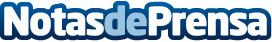 Un informe de Fellowes detecta que el teletrabajo afecta a la salud física, mental de los trabajadoresUn 55% de los españoles cree que sus empresas no les han ayudado a crear un espacio de teletrabajo saludable. El 43% han tenido que costearse de su propio bolsillo accesorios ergonómicos para evitar dolencias asociadas al trabajo sedentario. Ojos cansados, dolores de cabeza y dolores de espalda son con un 53, 49 y 48% las dolencias más comunes del teletrabajoDatos de contacto:Fellowes605065567Nota de prensa publicada en: https://www.notasdeprensa.es/un-informe-de-fellowes-detecta-que-el Categorias: Medicina Finanzas Marketing Sociedad Recursos humanos http://www.notasdeprensa.es